Quotation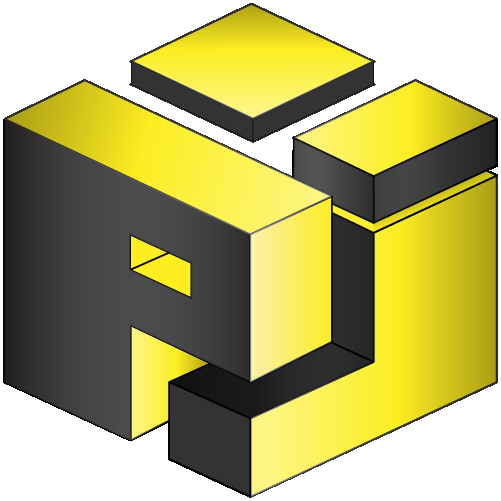 Price A JobJack BrownDate:13/07/2018421231Ref:6935